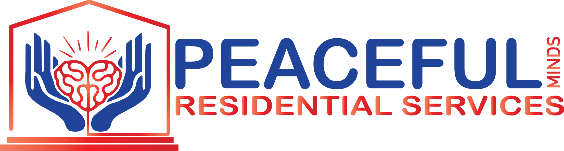 RESIDENTIAL PROGRAM REFERRALPLEASE PRINTFAILURE TO COMPLETE THE REQUESTED REFERRAL INFORMATION COULD RESULT IN A DELAY OR DENIAL OF ADMISSION TO THE PROGRAMI agree that the above information is accurate and complete. Misrepresentation of the information provided on this form may result in the denial of admission.Service Recipient Signature: __________________________________________  Date: ________________________I agree to this referral and authorization. In an event I cannot be reached or additional information is needed, I authorize other service providers or organizations listed on this referral be contacted on my behalf for the purpose of coordinating this referral. Referral Source Print Name  	       ________________________________                Date _______________Referral Source Signature                   ________________________________                CLIENT INFORMATION: CLIENT INFORMATION: CLIENT INFORMATION: Client Name: Client Name: Client Name: Race: Age:Gender Preference: Address: Address: Phone Number: County of Residence: Date of Birth: Last 4 Digits of SS#: XXX-XX-________Emergency Contact: Contact Number: Alternative Number: Referring Agency: Contact Person: Agency Phone:Is the client currently experiencing withdrawal?  Yes  NoIs the client currently experiencing withdrawal?  Yes  NoIs the client currently experiencing withdrawal?  Yes  NoDoes the client require accommodations?  Yes  No If yes please specify:   TTY    Interpreter  Sign language   Ambulatory limitations   OtherDoes the client require accommodations?  Yes  No If yes please specify:   TTY    Interpreter  Sign language   Ambulatory limitations   OtherDoes the client require accommodations?  Yes  No If yes please specify:   TTY    Interpreter  Sign language   Ambulatory limitations   OtherSUBSTANCE ABUSE HISTORYWHICH OF THE FOLLOWING HAVE THE INDIVIDUAL USED IN THE LAST 30 DAYS? SUBSTANCE ABUSE HISTORYWHICH OF THE FOLLOWING HAVE THE INDIVIDUAL USED IN THE LAST 30 DAYS? SUBSTANCE ABUSE HISTORYWHICH OF THE FOLLOWING HAVE THE INDIVIDUAL USED IN THE LAST 30 DAYS? INSURANCE: PLEASE SUBMIT A COPY OF THE INSURANCE CARD WITH THE REFERRALDoes the client currently have insurance?   Yes      No If yes, please list the company: ____________________________________________ Policy #:_____________________________MA #: ________________________________________________________________ Group #: ____________________________UNINSURED APPLICANTS: PROOF OF INCOME IS REQUIRED FOR: All uninsured individuals and Medicare recipients who do not also have MedicaidDetermination of eligibility for a reduction in payment for services rendered utilizing the state of Maryland or Federal sliding fee scale and other state funding sourcesIf proof of income is not provided at the time of admission, clients will be charged 100% per day LEGAL STATUS LEGAL STATUS Are you currently on parole or probation? Yes    No Is there a current warrant? Yes     No Name of Probation or Parole Officer: Phone Number: Court Date Pending? Yes    No Court Date: Charges: Charges: MEDICAL STATUSMEDICAL STATUSMEDICAL STATUSMEDICAL STATUSMEDICAL STATUSMEDICAL STATUSIs the client medically stable?  Yes   No Is the client medically stable?  Yes   No Is the client medically stable?  Yes   No Is the client medically stable?  Yes   No Is the client medically stable?  Yes   No Is the client medically stable?  Yes   No Current MedicationsDose/Frequency How long on Meds? Current MedicationsDose/FrequencyHow long on Meds? 5. 6. 7. 8. MEDICAL PROBLEMS, RECENT ILLNESS OR INJURIESMEDICAL PROBLEMS, RECENT ILLNESS OR INJURIESMEDICAL PROBLEMS, RECENT ILLNESS OR INJURIESMEDICAL PROBLEMS, RECENT ILLNESS OR INJURIESMEDICAL PROBLEMS, RECENT ILLNESS OR INJURIESMEDICAL PROBLEMS, RECENT ILLNESS OR INJURIESALLERGIES ALLERGIES ALLERGIES ALLERGIES ALLERGIES ALLERGIES PLEASE LIST ALL ALLERGIESPLEASE LIST ALL ALLERGIESPLEASE LIST ALL ALLERGIESPLEASE LIST ALL ALLERGIESPLEASE LIST ALL ALLERGIESPLEASE LIST ALL ALLERGIESPPD SCREENING PPD SCREENING PPD SCREENING PPD SCREENING PPD SCREENING PPD SCREENING History of +PPD   Yes    No   If yes, client must has a x-ray prior to admission. History of +PPD   Yes    No   If yes, client must has a x-ray prior to admission. History of +PPD   Yes    No   If yes, client must has a x-ray prior to admission. History of +PPD   Yes    No   If yes, client must has a x-ray prior to admission. History of +PPD   Yes    No   If yes, client must has a x-ray prior to admission. History of +PPD   Yes    No   If yes, client must has a x-ray prior to admission. DISCLOSURE AUTHORIZATION FORMPrint NameService Participant SignatureDate  		_____Print NameGuardian SignatureDate  		_____